BYOB BAB Juniors Membership Opportunity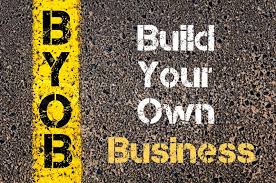 We want youth to get in on the goods of being a BAB member. So, we are connecting our Build Your Own Business (BYOB) program to BAB, which is a part of the Butterfly Wings Productions Tru Bizz program. Youth that want to build their own business will join the BAB Juniors membership and become brand ambassadors for RUP. Youth that join this membership will have two options:Apprentice Training – this option requires youth to train under a designated business owner with the guidance of National Director Cicely Majeed. Youth will have access to abundant resources, workshops, services and will be trained on how to build capital.BYOB Challenge – this option requires youth to accept a designated amount of capital (half gift and half loan). Youth come up with their own business idea with either a partner or alone and they are left to their own devices to build a business over the course of 6 months. Youth will have access to one hourly Q&A by a seasoned business professional on a monthly basis. The remaining six months youth must earn revenue or an income from the business they built. Youth must pay back the half of the capital they were given to start with to learn the concept of loans and repayment. Requirements:Must be between the ages of 16-24Must be interested in building your own business that must remain in operation for at least a yearMust be willing to accept structured training and guidance (all youth will have an advisory board to check in with on a monthly basis – more info about this requirement will be given upon membership sign up)Must be attending either high school at least half time with at least a C average or a college student enrolled at least half time with a C average. Drop outs will not be allowed to participate or continue with membershipMust remain a member of BAB Juniors for at least a full yearMust attend all workshops as assigned and scheduled throughout the year of your membershipMust abide by all guidelines, rules and agreementsMust be a member for a full yearMust take time out of building your business to obtain clients for RUP as part of the basic BAB membership requirementsOther requirements will be discussed during orientation*Youth that exhibit the most leadership and exceptional or excellent business ownership skills and acumen will be invited to join Youth All Stars (YAS) Mastermind group. This is an elite mastermind group where youth will have the opportunity to train, guide, mentor and lead their peers to build their own businesses by the RUP CEO herself. Rainbow Universe Pageants, LLC – BAB/BYOB Membership Program. ©2019 All Rights Reserved